Муниципальное  бюджетное общеобразовательное 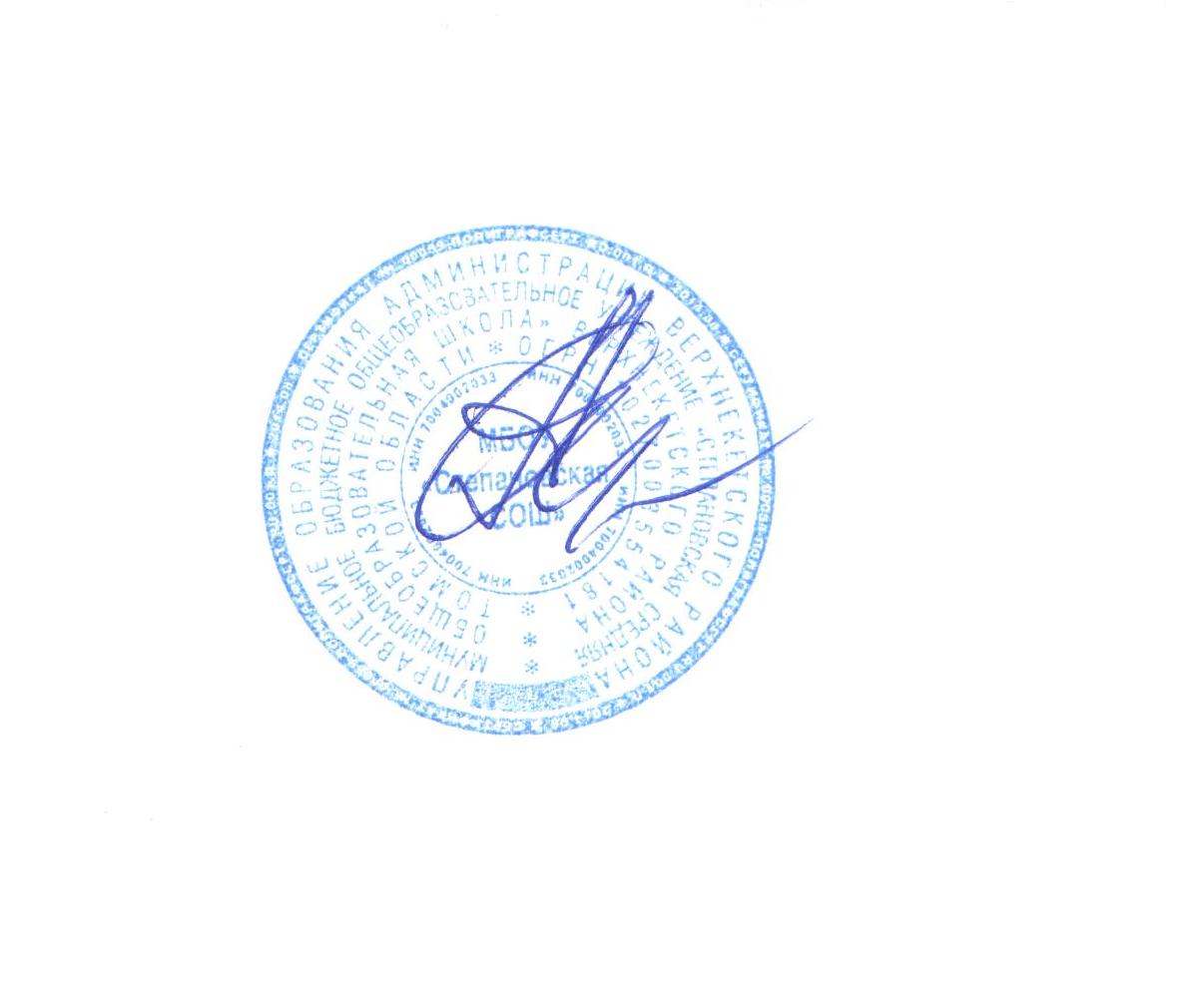 учреждение Томской области «Степановская средняя общеобразовательная школа»УТВЕРЖДАЮдиректор МБОУ «Степановская СОШ» 	___________	 А.А. АндреевПротокол от 29.08 2017 г.  № 1РАБОЧАЯ    ПРОГРАММАпо художественной литературев предшкольной группе кратковременного пребыванияКоличество часов -66Учитель: И.Б. Попцова Программа разработана на основе рабочей программы по  Н. Е. Веракса, Т. С.Комарова,М. А. Васильева Примерная основная общеобразовательная программа дошкольного образования «От рождения до школы» /Под редакцией – 2-е изд., испр. и доп. -  М.: МОЗАИКА-СИНТЕЗ, 2012. - 336 с.Пояснительная запискаРазвивать кругозор детей, учить их навыкам общения друг с другом и с окружающим миром всему этому способствует раннее знакомство с художественными произведениями. Занятия по ознакомлению с художественной литературой дают ребенку представления о традициях, истории. Развивают у детей словарный запас.Цель. Продолжать развивать интерес к художественной литературе. Задачи.Поддерживать желание знакомиться с другими главами понравившейся книги, рассматривать рисунки.Пополнять литературный багаж сказками, рассказами, стихотворениями, загадками, считалками, скороговорками.Воспитывать читателя способного испытывать сострадание и сочувствие к героям книги. Воспитывать чувство юмора, используя смешные сюжеты из литературы. Прививать чуткость к поэтическому слову.Продолжать совершенствовать художественно-речевые исполнительские навыки детей при чтении стихотворений. Помогать детям объяснять основные различия между литературными жанрами: сказкой, рассказом, стихотворением.Н. Е. Веракса, Т. С.Комарова,М. А. Васильева Примерная основная общеобразовательная программа дошкольного образования «От рождения до школы» /Под редакцией – 2-е изд., испр. и доп. -  М.: МОЗАИКА-СИНТЕЗ, 2012. - 336 с.Затулина Г. Я. Конспекты комплексных занятий по развитию речи (подготовительная группа) Учебное пособие – М., Педагогическое общество России, 2007. -176 с. Содержание образовательной деятельности в соответствии с направлениями    развития ребенка 5,5-7 летПриобщение к художественной литературеПродолжать развивать интерес детей к художественной литературе. Пополнять литературный багаж сказками, рассказами, стихотворениями, загадками, считалками, скороговорками. Воспитывать читателя, способного испытывать сострадание и сочувствие к героям книги, отождествлять себя с полюбившимся персонажем. Развивать у детей чувство юмора. Обращать внимание детей на выразительные средства (образные слова и выражения, эпитеты, сравнения); помогать почувствовать красоту и выра-зительность языка произведения; прививать чуткость к поэтическому слову. Продолжать совершенствовать художественно-речевые исполнительские навыки детей при чтении стихотворений, в драматизациях (эмоциональность исполнения, естественность поведения, умение интонацией, жестом, мимикой передать свое отношение к содержанию литературной фразы). Помогать детям объяснять основные различия между литературными жанрами: сказкой, рассказом, стихотворением. Продолжать знакомить детей с иллюстрациями известных художников. Русский фольклор.  Загадки. Дразнилки, считалки, песенки.Русские народные сказки. «Курочка ряба», «Репка», «Теремок», «Колобок», «Лиса и журавль», «Волк и семеро козлят», «Лиса и заяц», «Лиса и волк», «Заяц-хваста», «Заяц и еж», «Маша и медведь», «Как коза избушку построила» «Сестрица Аленушка и братец Иванушка», «Гуси-лебеди», «По-щучьему велению», «Мальчик-с-пальчик», «Снегурочка».Произведения русских писателей. Толстой Л.Н. «Косточка», «Три медведя».Барто А. Л. Стихи.Маршак С.Я. Стихи.Есенин С. «Береза»Крылов И.А. «Стрекоза и муравей»Тургенев И. «Воробей», «Сказка про храброго зайца – длинные уши, косые глаза, короткий хвост»Михалков С. «Мой щенок»,  «Тридцать шесть и пять»Чуковский К.И. «Федорино горе», «Айболит», «Муха-цокотуха»Благинина Е. «Посидим в тишине»Токмакова И. Стихи.Паустовский К. «Кот-ворюга»Катаев В. «Цветик-семицветик»Тематическое планирование Планируемые результаты    освоения учебного материала   В   образовательной области «Речевое развитие»                                                                                                                                                                                       Развитие литературной речи:способен прочитать стихотворение, используя разнообразные средства выразительности;самостоятельно пересказывает знакомые произведения, участвует в их драматизации.Приобщение к словесному искусству, в том числе развитие художественного восприятия и эстетического вкуса:называет любимые сказки и рассказы;называет авторов и иллюстраторов детских книг (2–4);эмоционально реагирует на поэтические и прозаические художественные произведения;может импровизировать на основе литературных произведений.способен осознавать события, которых не было в личном опыте, улавливать подтекст;способен воспринимать текст в единстве содержания и формы;способен различать жанры литературных произведений, выделяя их характерные особенности;В образовательной области «Художественно-эстетическое развитие»Приобщение к словесному искусству:называет любимые сказки и рассказы;называет авторов и иллюстраторов детских книг (2–4);эмоционально реагирует на поэтические и прозаические художественные произведения;может импровизировать на основе литературных произведений.№урокаТема занятияКол-вочасовДатаДата факт1Загадки.105.092Дразнилки, считалки, песенки.107.093Русские народные сказки. «Курочка ряба», «Репка».112.094Е. Трутнева «Осень» (заучивание)114.095В. Катаев «Грибы» (пересказ)119.096А.С.Пушкин «Унылая пора! Очей очарованье!»121.097Русская народная сказка «Теремок».128.098Русская народная сказка «Колобок»103.109Русская народная сказка «Лиса и журавль»105.1010Русская народная сказка «Волк и семеро козлят»110.1011Русская народная сказка «Заюшкина избушка»112.1012Русская народная сказка «Царевна - лягушка»117.1013Русская народная сказка «Заяц-хваста»119.1014Русская народная сказка «Как коза избушку построила»124.1015Русская народная сказка «Сестрица Аленушка и братец Иванушка»126.1016Русская народная сказка «Гуси-лебеди»107.1117Русская народная сказка «По щучьему велению»109.1118Толстой Л.Н. «Косточка»114.1119Толстой Л.Н «Три медведя»116.1120 Л.Н. Толстой «Лев и собачка»                                                                                                                                        21.1121Барто А. Л. Стихи.123.1122Маршак С.Я. Стихи.128.1123Русская народная сказка «Маша и медведь»130.1124Есенин С. «Береза»105.1225И. Никитин «Встреча зимы»107.1226К.Д. Ушинский «Ветер и Солнце»112.1227Братья Гримм «Горшок каши»114.1228Братья Гримм «Бабушка Метелица»119.1229Новогодний калейдоскоп стихотворений121.1230Крылов И.А. «Стрекоза и муравей»126.1231Мамин-Сибиряк «Сказка про храброго зайца – длинные уши, косые глаза, короткий хвост»128.1232Чтение в лицах стихотворения С.Городецкого «Котёнок».111.0133М.Яснов «Мирная считалка» (заучивание)116.0134Михалков С. «Мой щенок»118.0135Михалков С. «Прививка»123.0136Михалков С. «Как друзья познаются»(пересказ)125.0137Чуковский К.И. «Федорино горе»101.0238Чуковский К.И. «Айболит»106.0239Чуковский К.И. «Муха-цокотуха»108.0240Чуковский К.И. «Краденое солнце»120.0241Чуковский К.И. «Тараканище»122.0242Чуковский К.И.  «Мойдодыр»127.0243 Сказка Н.Телешова «Крупеничка»01.0344Благинина Е. «Посидим в тишине»106.0345Чарушин Е. «Про Томку»108.0346Сутеев В. «Мешок яблок»113.0347Носов Н. «Живая шляпа»115.0348З. Н. Александрова «Подснежник»120.0349Русская народная сказка «Сивка-бурка» (рассказывание)122.0350«Шинель» Е. Благинина103.0451Паустовский К. «Кот-ворюга»105.0452Катаев В. «Цветик-семицветик»110.0453Русская народная сказка. «Мальчик-с-пальчик»112.0454Русская народная сказка. «Снегурочка»117.0455«Новая сказка». Творческое рассказывание119.0456«Новые приключения Лунтика» (творческое рассказывание)124.0457В. Драгунский «Заколдованная буква» (чтение)126.0458«Илья Муромец и  Соловей – разбойник» в обработке А. Нечаева101.0559Сладков Н. «Медведь и солнце»(пересказ)103.0560«Золотой луг» М. Пришвин108.0561«Апрель» Я. Аким (заучивание)110.0562«Черемуха» С.  Есенин115.0563Сказка Р.Киплинга «Слоненок» (чтение)117.0564Чтение произведений, инсценировка, литературные праздники 322,24.05СОГЛАСОВАНО                                                      Заместитель директора по УРРезвых Т.П. /_________________/«29 » августа 2017 годаПРИНЯТОРешение педагогического советаМБОУ «Степановская СОШ» от « 29 » августа 2017 г. № 1